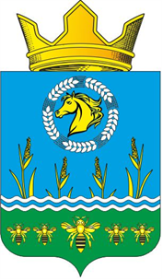 Российская ФедерацияРостовская областьЗимовниковский районмуниципальное образование «Камышевское сельское поселение»Администрация Камышевского сельского поселенияРАСПОРЯЖЕНИЕ       На основании Постановления Администрации Камышевского сельского поселения от 03.11.2016 № 112 «О системе оплаты труда работников муниципальных учреждений культуры Камышевского сельского поселения»      1. Осуществить дополнительное финансирование работнику МУК СДК «Камышевский» для выплат стимулирующего характера за результативность и качество по итогам работы за апрель 2023 года в сумме 22909 (Двадцать две тысячи девятьсот девять) рублей 00 копеек.      2. Выплатить директору МУК СДК «Камышевский» Казанцеву Виталию Александровичу на основании оценочного листа и набранным баллам по результатам работы за апрель 2023 года в сумме 22909 (Двадцать две тысячи девятьсот девять) рублей 00 копеек.      3. Контроль за исполнением настоящего распоряжения оставляю за собой.Глава АдминистрацииКамышевского сельского поселения                                               С.А. Богданова27.04.2023                                          № 33х. Камышев«О выплате надбавки за интенсивность и высокие результаты работнику МУК СДК «Камышевский»» 